 الاسم :.....................................................             الصف: 7\....        الرقم: الاختبار القصير الأول  في مادة اللغة العربية \ للصف السابع للعام الدراسي 2022/2023م   ــــــــــــــــــــــــــــــ   مدرسة أبو حمزة الشاري ــــــــــــــ شمال الباطنة ــــــــــــــــــ                                                                                                       15درجةأولا: ( النصوص القرائية )  ــــــــــــــــــــــــــــــ ( 6  درجات )ـــــــــــــــــــــــــــــــــــــــــــــــــ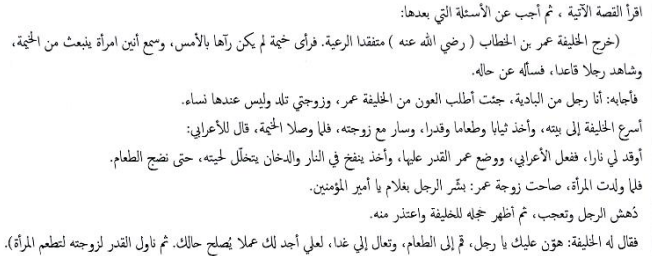 1- أجب عن السؤالين الآتيين بما يناسب:(جئت أطلب العون ) مرادف كلمة العون هو  :.................. اكمل .ب -  متفقدا الرعية (المضاد) اللغوي لكلمة ( متفقدا )  : (  مهملا  ،   معتنيا  ، متحدثا ، مراعيا )               تخير الصواب .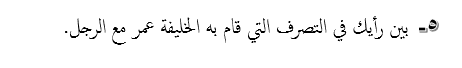 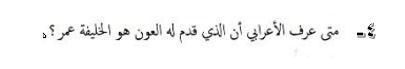 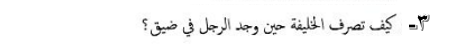 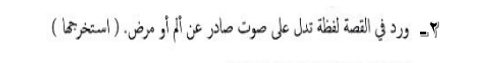 السؤال الثاني: النص القرآني: (قصة قارون) الآيات من (76- 77) من سورة القصص.              5 درجات                                      أقرأ الآيات الأتية ثم أجب عن الأسئلة التي تليها:                                                                                                         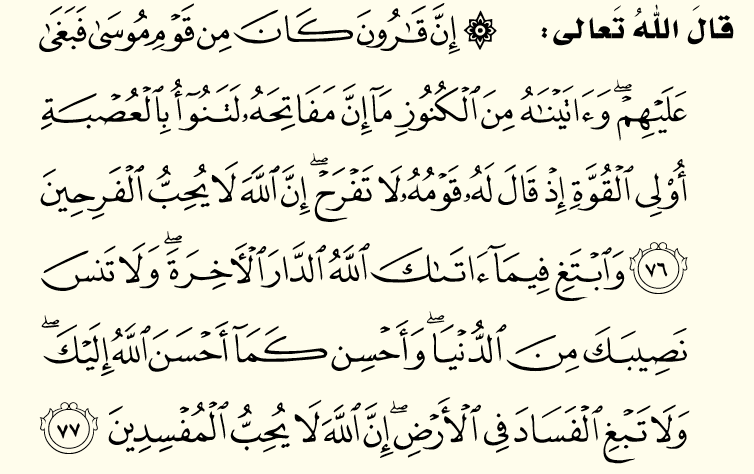 ( ما إنَّ مفاتحه لتنوأ بالعصبة) مفرد كلمة مفاتح هو :( مفتح ، فتح ،يفتح ،فاتح ) تخير الصواب.ورد في الآيات السابقة لفظة توحي بثقل الجماعة  استخرجها . ( لا تفرح إن الله لا يحب الفرحين ) بالرغم من أن الفرح مباح إلا أنه مذموم في الأيات . وضح ذلك. استخدم قوم موسى أسلوبي الأمر والنهي. استشهد من الأيات لفظتين على أسلوب الأمر ومثلها على أسلوب النهي .السؤال الثالث : الأنشطة النحوية      (  4  درجات )   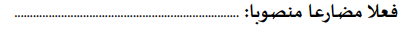 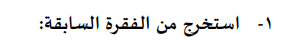 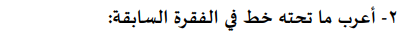 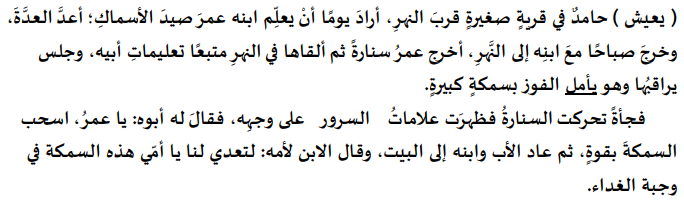 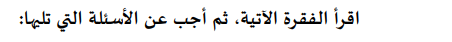        يأمل :...................................................................................3- أضبط بالشكل أخر الكلمة التي بين القوسين  ( يعيش ). 4- كل الأدوات الأتية تنصب الفعل المضارع عدا :  ( أن   ، إذن   ،  إنَّ   ،   لن )  .    تخير الصواب انتهت الأسئلة متمنا لكم التوفيق من الله والنجاح .أسلوب الأمر أسلوب النهي 1-2-1-2-